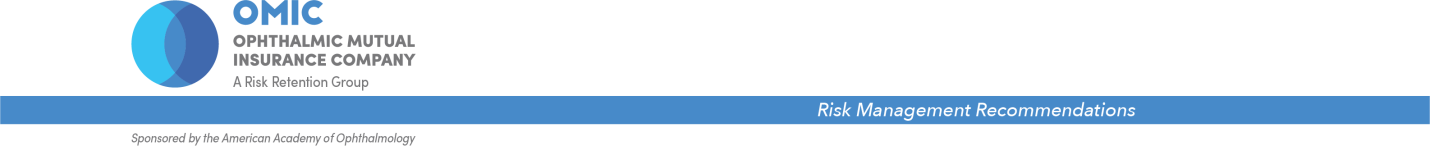 ROP Safety Net ToolkitAnne M. Menke, RN, PhDReviewed by Daniel M. Berinstein, MD; Denise R. Chamblee, MD; Robert S. Gold, MD; and Christie L. Morse MDOMIC policyholders who provide care must comply with the ROP Safety Net.OMIC’s ROP Safety Net is based on our claims experience. It is designed to address the causes of ROP lawsuits in order to protect the infant and the ophthalmologist. The ROP Safety Net Toolkit contains sample protocols, which may need to be customized, and refers to ROP clinical care guidelines. These protocols and guidelines are recommendations and do not constitute the standard of care. Ophthalmologists should use their professional judgment in determining the applicability of a given recommendation to their particular patients and practice situation. The Toolkit does not provide legal advice. Consult an attorney if legal advice is desired or needed. Information contained here is not intended to be a modification of the terms and conditions of the OMIC professional and limited office premises liability insurance policy. Please refer to the OMIC policy for these terms and conditions.Version 8/10/18Procedure 2b. ROP exam in officeUse the hyperlinks to see tables and forms. To go back to where you were in the document using a PC, press Alt+left arrow.Outpatient ROP exam principlesA hospital with a treating ophthalmologist has agreed to admit infants from the outpatient setting for ROP treatment.  The screening ophthalmologist:Has sufficient knowledge and experience to identify accurately the location and sequential retinal changes of ROP after pupillary dilation using binocular indirect ophthalmoscopy with a lid speculum and scleral depression as needed, per the ROP Screening Examination Policy Statement (PS).Uses the International Classification of Retinopathy of Prematurity (ICROP) Revisited to classify, diagram, and record the retinal findings.Knows and understands treatment criteria [Table 4. When to treat].The office ROP coordinator (O-ROPC):Is familiar with and understands the PS and the Tables in this ROP toolkit that are based upon it, and is able to use the Tables to review and clarify the appropriateness of follow-up and treatment intervals, and coordinate discharge or transfer.Works with the Hospital ROPC (H-ROPC) when an infant is discharged to schedule the initial outpatient visit.Uses the Outpatient ROP Tracking List to track all infants examined in the office who meet the screening criteria for ROP.Educates the parent about ROP on an ongoing basis.Coordinates care provided during ROP exams.Coordinates transfers of care from one ophthalmologist to another.The ophthalmologist’s practice:Has a written policy on which infants the practice is willing to see (include talking points for staff to use if some patients are not accepted):  Only patients from hospitals where the ophthalmologist provides ROP carePatients referred from any hospitalPatients referred from other physicians, and/or Patients whose parent requests an exam.Educates staff members about ROP, including the importance of making sure the parent brings the baby to all scheduled appointments, that treatment must be provided within 72 hours, and that the baby could go blind if the ROP is not treated.   Has trained staff members who answer phones how to determine if the infant needs ROP care.Follows up on all missed, cancelled, and rescheduled ROP appointments.Has a written protocol for contacting Child Protective Services. Office exam procedureUse the hyperlinks to see tables and forms. To go back to where you were in the document using a PC, press Alt+left arrow.The O-ROPC works with the H-ROPC to schedule the initial outpatient exam when infants are discharged from the NICU and:Confirms that an ophthalmologist in the practice has agreed to take over the ROP care,Clarifies the interval and approximate date of the first outpatient exam, andAsks the H-ROPC to send all pertinent medical records and current contact information for the parent.Office staff members who answer phones use the ROP exam request form to determine if ROP care is needed when a parent, physician, or hospital where the ophthalmologist does not screen for ROP requests an appointment for an infant.The ophthalmologist determines when the initial exam is needed if not done in the hospital [Table 2. When to start].The O-ROPC or designated staff member assists the ophthalmologist during the ROP exam and:Provides the necessary supplies:Sterile NICU eye tray with lid speculum and depressorAnesthetic eye dropsIndirect ophthalmoscope20 and 28 diopter lensesDilating eye dropsGlovesDilates the infants’ eyes at the time ordered by the ophthalmologist per the dilating protocol.Ensures that participants in the eye exam have washed their hands and, if indicated, wear gloves to prevent eye irritation and infection.Secures the infant in a blanket, holds the infant during the exam, and provides a pacifier and/or oral sucrose for comfort.Monitors the infant for side effects associated with the dilating eye drops and exam.Documents the dilation, exam, and the infant’s condition during the exam.Cleans and sterilizes the equipment according to the manufacturer’s specifications to prevent eye irritation and infection.The ophthalmologist performs a binocular indirect ophthalmoscopy (BIO) exam after pupillary dilation, and documents the findings using ICROP.The ophthalmologist determines the timing of the next examination [Table 3. Follow-up exams]. Current guidelines indicate a range of 1 to 3 weeks between examinations, depending upon the findings. Infants at high risk for ROP may need more frequent examinations. Infants treated with an anti-VEGF medication (i.e., Avastin or Lucentis) need to be monitored for a longer period of time.The ophthalmologist informs the O-ROPC of the interval and approximate date (e.g., next eye exam in two weeks around 9/25/18) of the next ROP exam, and instructs the O-ROPC to schedule the appointment before the parent leaves the office.The ophthalmologist completes and signs the Outpatient Screening Letter or Spanish outpatient screening letter after the first outpatient ROP exam and:Reviews the letter with the parent, and obtains a signature.Gives the parent a copy of the signed document. Places a copy of the signed document in the infant’s medical record.The ophthalmologist determines if treatment might be needed [Table 4. When to treat] and:Conducts and documents a transfer-of-care discussion with the treating ophthalmologist.Asks the O-ROPC to contact the Admitting Nurse for the Ambulatory Surgery Center at the hospital where the infant will be treated to schedule the treatment and confirm that it will take place within 72 hours.The ophthalmologist screens for ROP until one of the following conditions has been met and documented: Per the Policy Statement, one exam is sufficient only if it unequivocally shows the retina to be fully vascularized in both eyes.A treating ophthalmologist has verified that the treatment and follow-up examinations are complete.Both eyes have met the conclusion-of-acute-screening criteria based upon a BIO exam [Table 5. When to stop].The current ophthalmologist conducts and documents a transfer-of-care discussion with the ophthalmologist who will take over care.The ophthalmologist informs the O-ROPC and pediatrician when ROP screening is complete, and of the need for an outpatient screening exam for eye conditions associated with prematurity.The O-ROPC schedules the outpatient screening exam.Table 1. Which infants need an ROP screening examinationInfants meeting any of the following criteria need an exam:Birth weight of ≤ 1500 g (3 lbs., 4 oz.)Gestational age of 30 weeks or less (as defined by the attending neonatologist)Selected infants with a birth weight between 1500 and 2000 g (from 3 lbs., 4 oz. to 4lbs, 6 oz.) or gestational age of more than 30 weeks with an unstable clinical course, including those requiring cardiorespiratory support and who are believed by their attending pediatrician or neonatologist to be at high risk for ROP.REFERENCE: ROP Screening Policy Statement # 3. Based on Recchia, Franco and Capone, Antonio, Contemporary Understanding and Management of Retinopathy of Prematurity, Retina 2004; 24:283-92.  Table 2. When to start ROP screeningThe onset of serious ROP correlates better with postmenstrual age (gestational age at birth plus chronological age) than with postnatal age. This protocol bases the initial eye examination on postmenstrual age and chronological age. The initial eye examination should be conducted:By 31 weeks postmenstrual age if gestational age < 27 weeksAt 4 weeks chronological age if gestational age ≥ 27 weeksAge in weeks at initial exama This guideline should be considered tentative rather than evidence-based for 22-to-23-week infants owing to the small number of survivors in these gestational age categories.* Infants born before 25 weeks’ gestational age should be considered for earlier screening on the basis of severity of comorbidities (6 weeks’ chronological age, even if before 31 weeks’ postmenstrual age, to enable earlier identification and treatment of aggressive posterior ROP [a severe form of ROP that is characterized by rapid progression to advanced states in posterior ROP] that is more likely to occur in this extremely high-risk population).REFERENCE:  ROP Screening Policy Statement #3. Based upon Reynolds JD, Dobson V, Quinn GE, et al. CRYO-ROP and LIGHT-ROP Cooperative Groups. Evidence-Based Screening Criteria for Retinopathy of Prematurity:  Natural History Data from the CRYO-ROP and LIGHT-ROP Studies. Arch Ophthalmol. 2002; 120:  1470-1476.Table 3.  Follow-up schedule for ROP examsThe examining ophthalmologist should use retinal findings as classified by ICROP to determine the timing of the follow-up examinations.1-week or less Immature vascularization in zone 1—no ROPImmature retina extends into posterior zone II, near the boundary of zone IStage 1 or 2 ROP in zone IStage 3 ROP in zone IIThe presence or suspected presence of aggressive posterior ROPInfants treated solely with anti-VEGF medications such as bevacizumab3 to 7 daysAfter treatment to ensure that there is no need for additional treatment in areas where ablative treatment was not complete.1 to 2 weeks Immature vascularization in posterior zone IIStage 2 ROP in zone IIUnequivocally regressing ROP in zone I2 weeks Stage 1 ROP in zone IIImmature vascularization in zone II—no ROPUnequivocally regressing ROP in zone II2 to 3 weeks Stage 1 or  2 ROP in zone IIIRegressing ROP in zone IIIREFERENCE: ROP Screening Policy Statement #4. Based on Reynolds JD, Dobson V, Quinn GE, et al. CRYO-ROP and LIGHT-ROP Cooperative Groups. Evidence-Based Screening Criteria for Retinopathy of Prematurity:  Natural History Data from the CRYO-ROP and LIGHT-ROP Studies. Arch Ophthalmol. 2002; 120:  1470-1476.Table 4.  When to treat ROPTreatment should be initiated for the following retinal findings:Zone I ROP:  any stage with plus diseaseZone I ROP:  stage 3—no plus diseaseZone II ROP:  stage 2 or 3 with plus diseaseThe presence of plus disease in zones I or II suggests that peripheral ablation, rather than observation, is appropriate.*Plus disease is defined as abnormal dilatation and tortuosity of the posterior retinal blood vessels in 2 or more quadrants of the retina meeting or exceeding the degree of abnormality represented in reference photographsConsideration may be given to treatment of infants with zone I stage 3+ ROP with intravitreal injection of bevacizumab.#Bevacizumab is not approved by the US Food and Drug Administration for the treatment of ROP.Treatment should only be administered after obtaining detailed informed consent, because there remain unanswered questions involving dosage, timing, safety, visual outcomes, and other long-term effects.Infants treated with bevacizumab should be monitored weekly until retinal vascularization is complete.Longer follow-up is required because recurrence occurs considerably later (16 ± 4.6 weeks vs 6.2 ± 5.7 weeks) than after laser therapy.Special care must be used in determining the zone of disease.  See page 992 of ICROP for specific examples of how to identify zone I and II disease by using a 28-diopter lens with binocular indirect ophthalmoscopy.   The presence of plus disease rather than the number of clock hours of disease may be the determining factor in recommending ablative treatment. Treatment should generally be accomplished, when possible, within 72 hours of determination of treatable disease to minimize the risk of retinal detachment.  Follow up is recommended in 3 to 7 days after treatment to ensure that there is no need for additional treatment in areas where ablative treatment was not complete.REFERENCE: ROP Screening Policy Statement #7 and #9 based upon:* Early Treatment for Retinopathy of Prematurity Cooperative Group. Revised Indications for the Treatment of Retinopathy of Prematurity. Results of the Early Treatment for Retinopathy of Prematurity Randomized Trial. Arch Ophthalmol. 2003; 121:1684-1694.# Mintz-Hittner HA, Kennedy KA, Chuang AZ; BEAT-ROP Cooperative Group. Efficacy of intravitreal bevacizumab for stage 3+ retinopathy of prematurity. N Engl J Med. 2011; 364(7):603–615.Table 5.  When to stop ROP screeningPer the Policy Statement, one exam is sufficient only if it unequivocally shows the retina to be fully vascularized in both eyes.The conclusion of acute-retinal-screening examinations should be based on age and retinal ophthalmoscopic findings. Findings that suggest that examinations can be terminated include:Zone III retinal vascularization attained without previous zone I or II ROP If there is examiner doubt about the zone or if the PMA (postmenstrual age) is less than 35 weeks, confirmatory examinations may be warranted.Full retinal vascularization in close proximity to the ora serrata for 360°--that is, the normal distance found in mature retina between the end of vascularization and the ora serrata. Per the Policy Statement, this criterion should be used when ROP is treated solely with anti-VEGF medication.Postmenstrual age of 50 weeks and no prethreshold disease or worse ROP is presentPrethreshold disease defined as:  Stage 3 ROP in zone IIAny ROP in zone IRegression of ROP (see ICROP)Care must be taken to be sure that there is no abnormal vascular tissue present that is capable of reactivation and progression in zone II or III.REFERENCE: ROP Screening Policy Statement # 5. Based upon Reynolds JD, Dobson V, Quinn GE, et al. CRYO-ROP and LIGHT-ROP Cooperative Groups. Evidence-Based Screening Criteria for Retinopathy of Prematurity:  Natural History Data From the CRYO-ROP and LIGHT-ROP.ROP Tracking List NOTE: To use as Excel document, click on the list, choose “Worksheet Object” and then “Open.”ROP exam request form Date _____________________________PARENT/GUARDIAN NAME: __________________________________________________Home & Cell Phone Numbers __________________________________________________Address ____________________________________________________________________ Alternate contact and contact information _______________________________________REFERRING HOSPITAL/PHYSICIAN: ______________________________________________Contact person ______________________________________________________________Phone/Fax/Email _____________________________________________________________Reason for referral ___________________________________________________________BABY NAME: ________________________________________________________________Premature? Yes/No			If so, how premature? ________ (weeks/months)Birth date ______________________	Current age ______________________________Birth weight ___________________	Current weight ___________________________Eye exam in the hospital? Yes/No	Date of last eye exam ______________________Ophthalmologist who did last eye exam _____________________________________________APPOINTMENT SCHEDULING (Date and initial)Scheduled appointment for ________________________.Educated about risksAdvised to call the office right away if the baby cannot come for the appointment.Reminded family that baby could go blind from ROP if not treated on time.Informed that practice may contact Child Protective Services.Gave contact form to office ROP coordinator, who will add baby to the ROP tracking list.Outpatient screening letterOphthalmologist: Give this to the parent after the first outpatient exam. Place on your letterheadDear _________I examined the baby’s eyes today. This letter will explain why I needed to do the exam. It will also explain when I will need to examine the baby’s eyes again. Your baby may have a condition of the retina (the back of the eye) called ROP (retinopathy of prematurity). After a premature birth, the blood vessels at the back of the eye may stop growing. The baby’s body responds by making a chemical called VEGF (vascular endothelial growth factor). This chemical makes new blood vessels start growing. But these are not normal blood vessels. These abnormal blood vessels can bleed. They can also pull (detach) the retina away from its normal position. This is called an RD (retinal detachment), and it can cause blindness. ROP needs to be treated with 72 hours when it reaches a certain stage. Your baby could go blind without treatment. The next few months are very important. We need your help to keep your baby from going blind. I will need to examine the baby’s eyes many times. I will be checking for abnormal blood vessels. The exams must continue until the blood vessels heal. You must bring the baby in to the office or clinic for every appointment. My office will contact you if you miss an appointment. If we cannot reach you, we may need to contact Child Protective Services to help bring the baby in for an eye exam.Here is what I found today when I examined your baby____Your baby’s blood vessels are abnormal. The baby may need treatment soon. I will examine the baby each week to see if treatment is needed. The next ROP exam is on _________________ (date) in _____ weeks. ____Your baby’s blood vessels are abnormal. But the baby does not need treatment right now. I will examine the baby again to see if treatment is needed. The next ROP exam is on _________________ (date) in _____ weeks. _____Your baby’s blood vessels are almost normal. The baby will not need treatment for ROP. But the baby needs a different type of eye exam. This exam will include a check for crossed eyes, lazy eye, or nearsightedness. We will examine your baby on ___________ (date). __________________ Name of ophthalmologist	_____ DateCarta de tamizaje de paciente externoNota para el Oftalmólogo: Entregue esta carta a uno de los padres del paciente después del primer examen de paciente externo. Copie esto en su papel membretado. Ophthalmologist: Give this to the parent after the first outpatient exam. Place on your letterheadApreciado(a) _________He examinado hoy los ojos de su bebé. Esta carta le explicará por qué era necesario que yo hiciera este examen, le explicará también cuándo necesitaré volver a examinar los ojos del bebé. Su hijo(a)  tiene una afección de la retina (la parte de atrás del ojo) que se conoce como ROP (retinopatía de la prematurez). Después de un nacimiento prematuro, los vasos sanguíneos de la parte posterior del ojo pueden dejar de crecer. El organismo del bebé responde produciendo una sustancia química conocida como VEGF (factor de crecimiento de la vasculatura endotelial). Esta sustancia química hace que comiencen a desarrollarse nuevos vasos sanguíneos. Pero estos vasos sanguíneos no son normales. Son vasos sanguíneos anormales que pueden sangrar. También halan (desprenden) la retina separándola de su posición normal. Es lo que se conoce como DR (desprendimiento de retina), y puede causar ceguera. Si esta afección llega a una cierta etapa, se hace necesario tratar la ROP en el trascurso de 72 horas. Su bebé podría quedar ciego(a) si no se le trata oportunamente. Los meses inmediatamente siguientes son muy importantes. Necesitamos su ayuda para evitar que su bebé pierda la visión. Será necesario que lo examine muchas veces. Lo estaré controlando para detectar vasos sanguíneos anormales. Los exámenes deben continuar hasta que los vasos sanguíneos sanen. Deberá traer al bebé al consultorio o a la clínica para cada cita de control. El personal de mi consultorio se comunicará con usted en caso de que deje de cumplir alguna cita. Si no podemos comunicarnos con usted, tal vez tengamos que contactar a los Servicios de Protección de Menores para ayudar a que el bebé vuelva a recibir los exámenes oculares necesarios.Al examinar hoy al bebé encontré lo siguiente:____Los vasos sanguíneos de su bebé son anormales. Es posible que el bebé requiera tratamiento a la mayor brevedad. Examinaré semanalmente al bebé para ver si se necesita tratamiento. El próximo examen de la ROP será el _________________ (fecha) en _____ semanas. ____Los vasos sanguíneos de su bebé son anormales. Pero su bebé no requiere tratamiento de inmediato. Lo examinaré de nuevo para ver si se requiere tratamiento. El siguiente examen de ROP será el  _________________ (fecha) en _____ semanas. _____Los vasos sanguíneos de su bebé están casi normales. El bebé no requerirá tratamiento para la ROP. Sin embargo, requiere un tipo diferente de examen ocular. Este examen incluirá un estudio para determinar si es bizco, si tiene un ojo perezoso o si es miope. Su bebé deberá ser examinado en una cita de control aproximadamente el ___________ (fecha). __________________ Nombre del oftalmólogo_____ FechaICROP. Synopsis of International Classification of Retinopathy of Prematurity Revisited (ICROP 2005)UNIFYING PRINCIPLES UNDERLYING CLASSIFICATIONThe more posterior the disease and the greater the amount of avascular retinal tissue, the more serious the diseaseREVISIONS incorporated into the 2005 recommendationsConcept of a more virulent retinopathy usually observed in the lowest-birth-weight infants—aggressive posterior ROP (AP-ROP).Description of an intermediate level of vascular dilatation and tortuosity (pre-plus disease) between normal-appearing posterior pole vasculature and frank plus disease that has marked dilation and tortuosity of the posterior pole vesselsClarification of the extent of zone I.LOCATION (3 zones)Each zone is centered on the optic disc rather than the macula, in contrast to standard retinal drawings.  Zone I (posterior pole or innermost zone) consists of a circle, the radius of which extends from the center of the optic disc to twice the distance from the center of the optic disc to the center of the macula.  Zone II extends centrifugally from the edge of zone I to the nasal ora serrata (at the 3 o’clock position in the right eye, and the 9 o’clock position in the left eye). Zone III is the residual crescent of retina anterior to zone II.  By convention, zones II and III are considered to be mutually exclusive.ROP should be considered to be in zone II until it can be determined with confidence that the nasal-most 2 clock hours are vascularized to the ora serrata. EXTENT OF DISEASE (clock hours)This is specified as hours of the clock or as 30° sectors. As the observer looks at each eye, the 3 o’clock position is to the right and nasal in the right eye, and temporal in the left eye, and the 9 o’clock position is to the left and temporal in the right eye, and nasal in the left eye.The boundaries between sectors lie on the clock hour positions; that is, the 12-o’clock sector extends from 12 o’clock to 1 o’clock.STAGING OF THE DISEASE:  5 stagesDescribes the abnormal vascular response at the junction of the vascularized and avascular retina.  Because more than one ROP stage may be present in the same eye, staging for the eye as a whole is determined by the most severe manifestation present. For purposes of recording the complete examination, each stage is defined and the extent of each stage by clock hours or sector is recorded.Stage 1: Demarcation LineThis line is a thin but definite structure that separates the avascular retina anteriorly from the vascularized retina posteriorly.  There is abnormal branching or arcading of vessels leading up to the demarcation line that is relatively flat, white, and lies within the plane of the retina.  Vascular changes can be apparent prior to the development of the demarcation line, such as dilatation rather than tapering of the peripheral retinal vessels, but these changes are insufficient for the diagnosis of ROP.Stage 2:  RidgeThe ridge is the hallmark of stage 2 ROP. It arises in the region of the demarcation, has height and width, and extends above the plane of the retina. The ridge may change from white to pink and vessels may leave the plane of the retina posterior to the ridge to enter it.  Small isolated tufts of neovascular tissue lying on the surface of the retina, commonly called “popcorn,” may be seen posterior to this ridge structure. Such lesions do not constitute the fibrovascular growth that is a necessary condition for stage 3.Stage 3:  Extraretinal Fibrovascular ProliferationExtraretinal fibrovascular proliferation or neovascularization extends from the ridge into the vitreous. This extraretinal proliferating tissue is continuous with the posterior aspect of the ridge, causing a ragged appearance as the proliferation becomes more extensive.  The severity of a stage 3 lesion can be subdivided into mild, moderate, or severe depending upon the extent of extraretinal fibrovascular tissue infiltrating the vitreous.Stage 4:  Partial Retinal DetachmentStage 4 is divided into extrafoveal (stage 4A) and foveal (stage 4B) partial retinal detachments. Stage 4 retinal detachments are generally concave and most are circumferentially oriented.  The extent of retinal detachment depends upon the number of clock hours of fibrovascular traction and their degree of contraction.  Typically, retinal detachments begin at the point of fibrovascular attachment to the vascularized retina. In progressive cases, the fibrous tissue continues to contract and the tractional retinal detachment increases in height, extending both anteriorly and posteriorly.  Radial detachments and more complex configurations are less common.Stage 5:  Total Retinal DetachmentRetinal detachments are generally tractional and may occasionally be exudative.They are usually funnel shaped. The configuration of the funnel itself permits a subdivision of this stage. The funnel is divided into anterior and posterior parts.When open both anteriorly and posteriorly, the detachment generally has a concave configuration and extends to the optic disc.  The funnel can be narrow in both its anterior and posterior aspects with the detached retina located just behind the lens.The funnel can be open anteriorly but narrowed posteriorly (less common).The funnel can be narrow anteriorly and open posteriorly (least common).PLUS DISEASEThe above stages focus on the changes at the leading edge of the abnormally developing retinal vasculature.  Additional signs indicating the severity of active ROP have been referred to as “plus” disease. These include:Increased venous dilatation and arteriolar tortuosity of the posterior retinal vesselsIris vascular engorgementPoor pupillary dilatation (rigid pupil)Vitreous haze.The definition of plus disease has been refined to define the minimum amount of vascular dilatation and tortuosity using “standard” photographs and the number of quadrants involved.A + symbol is added to the ROP stage number to designate the presence of plus disease.Stage 2 ROP combined with posterior vascular dilatation and tortuosity would be written “stage 2+ ROP.”PRE-PLUS DISEASEROP activity indicated by abnormal dilatation and tortuosity of the posterior pole vessels. Plus disease is the severe form of this vascular abnormality.  Pre-plus disease is defined as vascular abnormalities of the posterior pole that are insufficient for the diagnosis of plus disease but that demonstrate more arterial tortuosity and more venous dilatation than normal.Over time, the vessel abnormalities of pre-plus may progress to frank plus disease as the vessels dilate and become more tortuous.Note pre-plus after the stage:  “stage 2 with pre-plus disease.”AGGRESSIVE POSTERIOR ROPThis is an uncommon, rapidly progressing form designated AP-ROP. If untreated, it usually progresses to stage 5 ROP.It is characterized by:Posterior locationProminence of plus diseaseIll-defined nature of the retinopathy.  Most common in zone I, but may occur in posterior zone IIDevelopment and distinguishing featuresEarly on, posterior pole vessels show increased dilation and tortuosity in all 4 quadrants that is out of proportion to the peripheral retinopathyThe vascular changes progress rapidlyShunting occurs from vessel to vessel within the retina and not solely at the junction between vascular and avascular retinaOften difficult to distinguish between arterioles and venules because both have significant dilation and tortuosityMay be hemorrhages between vascularized and avascular retinaDoes not progress through the classic stages 1 to 3May appear as only a flat network of neovascularization at the deceptively featureless junction between vascularized and nonvascularized retina and may be easily overlookedTypically extends circumferentially and is often accompanied by a circumferential vesselPerforming indirect ophthalmoscopy with a 20-D condensing lens instead of a 25- or 28-D lens may help to distinguish the deceptively featureless neovascularizationPreviously referred to as “type II ROP” and “Rush disease.” Aggressive, posterior ROP more accurate. Diagnosis can be made on a single visit, does not require evaluation over time.REGRESSION OF ROPMost ROP regresses spontaneously by a process of involution or evolution from a vascoproliferative phase to a fibrotic phaseOne of the first signs of stabilization of the acute phase of ROP is the failure of the retinopathy to progress to the next stage.  Morphological signs of regressionOccurs largely at the junction of vascular and avascular retina as retinal vascularization advances peripherallyOn serial examinations, the anteroposterior location of retinopathy may change from zone I to zone II or from zone II to zone III.The ridge may change in color from salmon pink to white.Involutional sequelae of ROPPeripheral changesVascularFailure of peripheral, retinal vascularizationAbnormal, nondichotomous branching of the retinal vesselsVascular arcades with circumferential interconnection Telangiectatic vesselsRetinalPigmentary changesVitreoretinal interface changesThin retinaPeripheral foldsVitreous membranes with or without attachment to retinaLattice-like degenerationRetinal breaksTraction-rhegmatogenous retinal detachmentPosterior changesVascularVascular tortuosityStraightening of blood vessels in temporal arcadeDecrease in angle of insertion of major temporal arcadeRetinalPigmentary changesDistortion and ectopia of maculaStretching and folding of retina in macular region leading to peripheryVitreoretinal interface changesVitreous membranesDragging of retina over optic discTraction-rhegmatogenous retinal detachmentThe more severe the acute phase of the retinopathy, the more likely involutional changes will be severe as the disease enters what was formerly called the “cicatricial phase.”Reference:  The International Classification of Retinopathy of Prematurity Revisited. An International Committee for the Classification of Retinopathy of Prematurity. Arch Ophthalmol 2005. 123:  991-999. Available at ICROP.Gestational age at birth Postmenstrual ageChronologic age22a*31923a*31824*31725*3162631527314283242933430 or more344